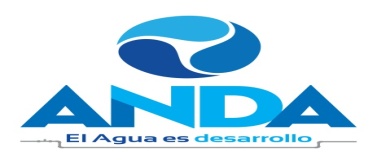 ADMINISTRACIÓN NACIONAL DE ACUEDUCTOS Y ALCANTARILLADOSSAN SALVADOR, EL SALVADOR, C.A.CONTRATO DE OBRA Nº 05/2016CONTRATACIÓN DIRECTA CD-01/2016ACTA Nº 7 ACUERDO Nº 4.1DE FECHA 08 DE FEBRERO DE 2016Nosotros: MARCO ANTONIO FORTÍN HUEZO, de cincuenta y siete años de edad, Empresario, de este domicilio, con Documento Único de Identidad Número cero un millón ochocientos setenta y nueve mil ochocientos cuarenta y siete- u no, con Tarjeta de Identificación Tributaria número nueve mil quinientos uno – doscientos mil novecientos cincuenta y ocho – cero cero uno – cinco, actuando en mi carácter de Presidente de la Junta de Gobierno, en nombre y representación legal de la ADMINISTRACION NACIONAL DE ACUEDUCTOS Y ALCANTARILLADOS, que puede abreviarse ANDA, Institución Autónoma, de Servicio Público, de este domicilio, con Tarjeta de Identificación Tributaria número cero seiscientos catorce - doscientos diez mil ciento veintitrés - cero cero cinco - nueve; y con Registro de Contribuyente del Impuesto a la Transferencia de Bienes Muebles y a la Prestación de Servicios Número treinta y dos mil ochocientos cuatro - nueve, que en el transcurso del presente instrumento se denominará “La Institución Contratante o ANDA” y ASDRUBAL ARMANDO DOMINGUEZ CHAVEZ, de treinta y nueve años de edad, Ingeniero Industrial, del domicilio de Ciudad Delgado, Departamento de San Salvador, con Documento Único de Identidad número cero un millón setecientos cuarenta y cuatro mil ochocientos noventa y cinco- cero, con Tarjeta de Identificación Tributaria Número cero seiscientos catorce- ciento veinte mil ochocientos setenta y seis- ciento treinta y uno- cero; actuando en calidad de Apoderado Administrativo y Mercantil de la Sociedad HIDROTECNIA DE EL SALVADOR, SOCIEDAD ANONIMA, que se abrevia HIDROTECNIA S.A, del domicilio de San Salvador, Departamento de San Salvador, con Tarjeta de Identificación Tributaria número cero seiscientos catorce- ciento ochenta mil ochocientos noventa y nueve- ciento siete- seis; y con Registro de Contribuyente del Impuesto a la Transferencia de Bienes Muebles y a la Prestación de Servicios número ciento quince mil cuatrocientos ochenta y siete - cero, quien en lo sucesivo de este instrumento me denominaré “El Contratista”, convenimos en celebrar el presente CONTRATO DE OBRA derivado de la Contratación Directa Número CD-01/2016, denominada “PERFORACIÓN DE DOS POZOS PROFUNDOS Y DESARROLLO DE OBRAS COMPLEMENTARIAS EN LA ZONA CERCANA AL INGENIO EL ÁNGEL Y ZONA CERCANA A INSINCA, EN EL MUNICIPIO DE APOPA, DEPARTAMENTO DE SAN SALVADOR”, el cual se regirá de conformidad a las disposiciones de la Ley de Adquisiciones y Contrataciones de la Administración Pública que en adelante se denominará LACAP, Reglamento del mismo cuerpo legal, términos de Referencia para la presente contratación y en especial a las obligaciones, condiciones y pactos establecidos en las siguientes cláusulas: PRIMERA: OBJETO DEL CONTRATO. El objeto del presente contrato es la “PERFORACIÓN DE DOS POZOS PROFUNDOS Y DESARROLLO DE OBRAS COMPLEMENTARIAS EN LA ZONA CERCANA AL INGENIO EL ÁNGEL Y ZONA CERCANA A INSINCA, EN EL MUNICIPIO DE APOPA, DEPARTAMENTO DE SAN SALVADOR”, el cual será ejecutado por el contratista de acuerdo a las condiciones y especificaciones técnicas previamente establecidas en los términos de Referencia de la Contratación Directa Número CD-01/2016 y su oferta económica, y responderá de acuerdo a los términos de éste contrato. SEGUNDA: DOCUMENTOS CONTRACTUALES. Forman parte integral del presente contrato los documentos siguientes: a) Los Términos de Referencia de la Contratación Directa Nº 01/2016; b) Las adendas o enmiendas emitidas por la ANDA, en los Términos de Referencia, si las hubieren; c) Aclaraciones emitidas por la ANDA a los Términos de Referencia, si las hubieren; d) Aclaraciones a la oferta, presentadas por el concursante ganador a solicitud de ANDA, si las hubiere; e) Acta número 7 Acuerdo número 4.1 de fecha 08 de febrero de 2016, que contiene la Resolución de Adjudicación, emitida por la Junta de Gobierno de la ANDA; f) La oferta del concursante ganador, g) Las resoluciones modificativas que se suscriban respecto de esta contrato, en su caso; y h) las Garantías. En caso de controversia entre los documentos contractuales y éste Contrato, prevalecerán los términos pactados en éste último. TERCERA: PLAZO. El Contratista garantiza que las obras a que se refiere el presente contrato, se ejecutarán en el plazo de NOVENTA (90) DÍAS CALENDARIO, contados a partir del día siguiente que el contratista, reciba la Orden de Inicio, girada por el administrador del Contrato, y se mantendrá vigente hasta que todas las obligaciones contractuales hayan finalizado, obligándose a cumplir con las condiciones establecidas en los documentos contractuales referidos en la cláusula segunda. Dicho plazo podrá prorrogarse de conformidad a lo dispuesto en los artículos 86 y 92 inciso 2° de la LACAP. CUARTA: PRECIO. El precio total por las obras objeto del presente contrato asciende a la suma de TRESCIENTOS SETENTA Y CINCO MIL TRESCIENTOS CINCUENTA Y SEIS DÓLARES DE LOS ESTADOS UNIDOS DE AMÉRICA CON CINCUENTA Y CUATRO CENTAVOS DE DÓLAR ($ 375,356.54), detallados de la siguiente manera: LOTE NÚMERO 1 INSINCA, por la cantidad de CIENTO SETENTA Y SIETE MIL SEISCIENTOS TRECE DÓLARES DE LOS ESTADOS UNIDOS DE AMÉRICA CON CINCUENTA Y UN CENTAVOS DE DÓLAR ($ 177,613.51) y LOTE NÚMERO 2 EL ÁNGEL, por la cantidad de CIENTO NOVENTA Y SIETE MIL SETECIENTOS CUARENTA Y TRES DÓLARES DE LOS ESTADOS UNIDOS DE AMÉRICA CON TRES CENTAVOS DE DÓLAR ($ 197,743.03), montos que incluyen el Impuesto a la Transferencia de Bienes Muebles y a la Prestación de Servicios. QUINTA: FORMA DE PAGO: La Institución Contratante realizará el pago de la obra objeto del presente contrato como se detalla a continuación: 1) El monto total o parcial del contrato será pagado en Dólares de los Estados Unidos de América (US$), en un plazo no mayor de 30 días, posteriores a la presentación de la documentación establecida en las condiciones de pago en la Unidad Financiera Institucional, ubicada en el Edificio Central de ANDA, San Salvador; siempre y cuando la documentación presentada se reciba COMPLETA y sin ninguna observación.- 2) El pago se realizará mediante cheque o transferencia electrónica, según sea el caso.- 3) El pago de la obra se realizará, en forma mensual mediante estimaciones de obra ejecutada con los respaldos requeridos por el supervisor hasta un 95 % del monto del contrato.- 4) En caso de solicitarse anticipo, se realizará de acuerdo a lo especificado en el romano XX, literal c), de los términos de referencia.- 5) Para autorizar un pago mayor al 90% del valor de la obra, deberá de contarse con el Acta de Recepción Provisional.- 6) La devolución de la retención del 5% del Monto total del contrato, se hará posterior a la presentación de la Garantía de Buena Obra, a la Recepción Definitiva de la Obra, a la presentación a entera satisfacción de ANDA de: manuales de operación y mantenimiento del sistema, documentos comprobatorios de capacitación a operadores, bitácoras originales a la fecha y los “Planos como Construido”.- 7) El Contratista deberá presentar al Supervisor del contrato al menos una estimación e Informe mensual, a más tardar el último día hábil de cada mes. 8) Según las entregas realizadas o estimaciones de obra (mensuales o las acordadas con la supervisión y administración del contrato), el contratista presentará los siguientes documentos: Factura de Consumidor Final a nombre de ANDA, Fuente de Financiamiento: FONDOS PROPIOS; documentación de respaldo requerida por el supervisor y administrador del contrato (Memorias de cálculo, Acta de Recepción Provisional o Definitiva, según corresponda, entre otra información requerida como respaldo de la obra ejecutada, sometida a cobro). 9) Para el primer pago deberá presentar constancia de haber entregado al Supervisor del Contrato la siguiente documentación: a) El Desglose de Precios Unitarios, b) Programación actualizada y aprobada de la obra y c) Flujo de caja (en forma física y digital) dentro de los CINCO DÍAS HÁBILES (5) posteriores a la fecha establecida en la Orden de Inicio. 10) El contratista deberá presentar copia de planillas y constancia de pago de las cotizaciones previsionales del IPSFA, ISSS o AFP’S, y del régimen de salud del ISSS, del personal contratado en la obra, juntamente con el informe mensual. RETENCIONES: De conformidad a lo que prescribe el Artículo 112 LACAP, la Institución Contratante retendrá de cada desembolso un CINCO POR CIENTO (5%) del Monto total de la estimación, a fin de garantizar cualquier responsabilidad derivada del incumplimiento total o parcial de las obligaciones contractuales. El pago del monto retenido se hará posterior a la Recepción Definitiva de la Obra. Estas retenciones no devengaran ningún interés. SEXTA: COMPROMISO PRESUPUESTARIO. La institución contratante hace constar que el importe del presente contrato se hará con aplicación a las cifras presupuestarias correspondientes.- SÉPTIMA: GARANTÍAS: i) GARANTÍAS. Para garantizar el cumplimiento de las obligaciones emanadas del presente contrato. El Contratista se obliga a presentar a La Institución Contratante las garantías siguientes: a) GARANTÍA DE CUMPLIMIENTO DE CONTRATO. El contratista se obliga a presentar a la Institución Contratante dentro del plazo de CINCO (5) DÍAS HÁBILES posteriores al recibo del presente contrato certificado por Notario, una fianza o garantía bancaria o cheque certificado o de caja equivalente al QUINCE POR CIENTO (15%), del valor total del contrato, que garantice que cumplirá con la construcción total de la obra objeto de éste contrato en el plazo establecido en la cláusula Tercera y que será entregada y recibida a entera satisfacción de la institución contratante. Esta Garantía se incrementará en la misma proporción en que el valor del contrato llegase a aumentar y su vigencia será igual al plazo contractual más CIENTO CINCUENTA DÍAS calendario adicionales. La no presentación de ésta garantía en el plazo indicado, dará lugar a la aplicación del literal a) del Artículo 94 de la LACAP y se entenderá que el contratista ha desistido de su oferta, sin detrimento de la acción que le compete a la institución contratante para reclamar los daños y perjuicios resultantes b) GARANTÍA DE BUENA OBRA. El Contratista presentará dentro del plazo de OCHO (8) DÍAS HÁBILES posteriores a la recepción final o definitiva de la obra ejecutada, una fianza equivalente al DIEZ POR CIENTO (10%), del monto final contratado, para asegurar que responderá por las fallas y desperfectos que le sean imputables. La vigencia de ésta garantía será de UN AÑO y se  contará a partir de la recepción definitiva de las obras, y c) GARANTÍA DE BUENA INVERSIÓN DE ANTICIPO. En caso que el contratista solicite el anticipo deberá presentar a satisfacción de ANDA, dentro del plazo de CINCO (5) DÍAS HÁBILES posteriores al recibo de la copia del presente contrato certificado por Notario, una Garantía de Buena Inversión de Anticipo, por el CIEN POR CIENTO (100%) del valor total del anticipo, el cual no será mayor al TREINTA POR CIENTO (30%), del monto del contrato, la cual garantizará que el anticipo efectivamente se aplique a la ejecución inicial de la obra, entregándose en la Unidad Financiera Institucional, el anticipo se entregará en el plazo de QUINCE DÍAS HÁBILES contados a partir de la entrega de la respectiva garantía de anticipo. La presentación de ésta garantía será requisito para la entrega del anticipo, el cuál será amortizado con el descuento del 30% de cada estimación de obra ejecutada mensualmente. La vigencia de esta garantía durará hasta quedar totalmente pagado o compensado el anticipo, de conformidad a la forma de pago establecida en el presente contrato. La Institución Contratante podrá verificar el uso correcto del anticipo otorgado y en el caso de verificar o comprobar el mal uso de éste, se hará efectiva la garantía de buena inversión de anticipo. Las Garantías relacionadas anteriormente en los literales a), b), y c) deberán ser emitidas por una Sociedad Afianzadora o Aseguradora o Institución Bancaria nacional, que esté autorizada por la Superintendencia del Sistema Financiero de El Salvador, que cuenten con calificación de Riesgos categoría desde A hasta AAA y Fianza de Garantía recíproca y además que sea aceptada por la institución contratante, las que deberán ser presentadas en la Gerencia UACI de ANDA, para su debida revisión juntamente con dos copias certificadas por Notario. OCTAVA: REPOSICIÓN O COMPENSACIÓN POR DAÑOS A PERSONAS O PROPIEDADES.- De Conformidad a lo contemplado en las Especificaciones Técnicas Número 1.1.12. El Contratista deberá reponer todas las propiedades tanto públicas como privadas que resultasen dañadas como consecuencia de la ejecución y mantenimiento de los trabajos. La reposición o restauración  deberá  hacerse de la forma que se especifique o que se obtenga como resultado el mismo estado de las propiedades antes de su entrada por las mismas. Si en la opinión del Supervisor, el Contratista ha incurrido en una falla al tomar una acción rápida para descargar sus obligaciones en materia de reposiciones, el Supervisor debe informar al Contratista su opinión por escrito. En tales circunstancias la ANDA se reserva el derecho de emplear a otro personal para efectuar los trabajos necesarios de reposición y deducir el costo que corresponda de cualquier compromiso de pago o el mismo se convertirá en una deuda u obligación del  Contratista para con la ANDA. El Contratista deberá remitir todo hecho fortuito por escrito a la ANDA sin ninguna demora, y la ANDA debe asimismo notificar al Contratista de cualquier resolución tomada en forma escrita. NOVENA: PROHIBICIONES. Queda expresamente prohibido al contratista traspasar o ceder a cualquier titulo los derechos y obligaciones derivados del presente contrato, así como subcontratar no habiendo cumplido los requisitos establecidos en los Art. 89, 90 y 91 de la LACAP. La transgresión de esta disposición además de las causales comprendidas en el artículo 94 de la LACAP, dará lugar a la caducidad del contrato procediéndose a hacer efectiva la Garantía de Cumplimiento de Contrato. DECIMA: MULTAS POR MORA. En caso de mora en el cumplimiento del presente contrato por parte del Contratista, se aplicará lo dispuesto en el artículo 85 de la LACAP. DÉCIMA PRIMERA: ORDENES DE CAMBIO. La Institución Contratante podrá modificar el presente contrato mediante órdenes de cambio debido a circunstancias imprevistas y comprobadas. Toda orden de cambio será sometida al conocimiento de la Junta de Gobierno, no obstante cuando se refiera a un incremento éste no deberá exceder del VEINTE POR CIENTO (20%), del monto del contrato. DÉCIMA SEGUNDA: I. ADMINISTRADOR DEL CONTRATO. La administración del presente Contrato por parte de ANDA, de conformidad a lo Acordado por la Honorable Junta de Gobierno, mediante Acta Número SIETE, Acuerdo Número CUATRO punto UNO, de fecha ocho de febrero de dos mil dieciséis, estará a cargo del Jefe del Área de Perforación y Mantenimiento de Pozos de la Unidad de Investigación e Hidrogeología, Ing. Julio René Acosta, quien tendrá la responsabilidad de verificar que se cumplan todas las condiciones establecidas en este contrato y demás documentos contractuales.- II. SUPERVISOR DEL CONTRATO. El supervisor del presente contrato, será la persona designada por el administrador del mismo, para dar seguimiento a los trabajos de ejecución y supervisión de la obra. El nombramiento del supervisor del presente contrato, deberán ser remitidos a la UACI, a más tardar dos días hábiles después de recibido el presente contrato. DÉCIMA TERCERA: RECEPCIÓN PROVISIONAL. Terminada la obra y comprobado el cumplimiento de las especificaciones contenidas en los documentos contractuales, ANDA procederá mediante acta a la recepción provisional en un plazo no mayor de DIEZ (10) días hábiles. Al acto concurrirán un representante del Contratista, el Supervisor y el Administrador del contrato. DÉCIMA CUARTA: PLAZO DE REVISIÓN. A partir de la recepción provisional, ANDA dispondrá de un plazo máximo de SESENTA (60) DIAS para revisar la obra y hacer las observaciones correspondientes. En el caso que se comprobaré defectos o irregularidades, ANDA requerirá al Contratista para que las subsane en el plazo que le indique por escrito el Supervisor del contrato. Si el Contratista no subsanare los defectos o irregularidades comprobados en el plazo indicado por el Supervisor, éste se tendrá por incumplido; pudiendo ANDA corregir los defectos o irregularidades a través de un tercero o por cualquier otra forma, cargando el costo de ello al Contratista, el cual podrá ser deducido de cualquier suma que se le adeude o haciendo efectivas las garantías respectivas, sin perjuicio de la caducidad del contrato con responsabilidad para el Contratista. DECIMA QUINTA: RECEPCIÓN DEFINITIVA DE LA OBRA. Transcurrido el plazo máximo de SESENTA DIAS desde la recepción provisional sin que se hayan comprobado defectos o irregularidades en la obra, o subsanados que fueren éstos por el Contratista, se procederá a la recepción definitiva. Dicha recepción se hará mediante acta correspondiente, la cual será firmada por el Contratista, el Supervisor y el Administrador del contrato. DÉCIMA SEXTA: I. MODIFICACIÓN CONTRACTUAL. Las partes de mutuo acuerdo podrán modificar el contrato, siempre y cuando fueren causas justificables de acuerdo al ordenamiento jurídico vigente y que estas no sean contrarias a los términos de referencia y especificaciones técnicas. II. MODIFICACIÓN POR CASO FORTUITO O FUERZA MAYOR. De acuerdo a las circunstancias, las partes contratantes podrán acordar antes del vencimiento del plazo, la prórroga del mismo especialmente por causas que no fueren imputables al Contratista; si existen motivos suficientes que puedan tipificarse como caso fortuito o fuerza mayor; circunstancias que deberá comprobar le impidan cumplir con el plazo. III. MODIFICACIÓN UNILATERAL. Queda convenido por ambas partes que cuando el interés público lo hiciera necesario, sea por necesidades nuevas, causas imprevistas u otras circunstancias, la Institución Contratante podrá modificar de forma unilateral el presente contrato, no entendiéndose dicha modificación como cambio del objeto. En estos casos la Junta de Gobierno de ANDA, deberá emitir una resolución razonada que autorice la modificación al contrato. DÉCIMA SÉPTIMA: EXTINCIÓN DEL CONTRATO. El contrato podrá extinguirse por las causales siguientes: a) Por la caducidad; b) Por mutuo acuerdo de las partes contratantes; c) Por revocación; d) Por rescate; y e) Por las demás causas que se determinen contractualmente. Todo de conformidad con lo establecido en el Capítulo IV del Titulo V de la LACAP. DÉCIMA OCTAVA: TERMINACIÓN POR MUTUO ACUERDO DE LAS PARTES CONTRATANTES. De conformidad al artículo 95 de la LACAP las partes contratantes podrán dar por terminada bilateralmente la relación jurídica derivada del presente contrato, debiendo en tal caso emitirse la resolución correspondiente y otorgarse el instrumento de terminación del contrato en un plazo no mayor de ocho días hábiles después de notificada la resolución. DÉCIMA NOVENA: SOLUCIÓN DE CONTROVERSIAS. Toda controversia que surgiere durante la ejecución del presente contrato entre la Institución Contratante y El Contratista será sometido al ARREGLO DIRECTO en donde las partes contratantes procuraran la solución de las diferencias sin otra intervención que la de ellas mismas, sus representantes y delegados especialmente acreditados, dejando constancia escrita en acta de los puntos controvertidos y de las soluciones, en su caso. El procedimiento para el Arreglo Directo, se hará de conformidad a lo dispuesto en los artículos 161, 163 y 164 de la Ley de Adquisiciones y Contrataciones de la Administración Pública. De no llegarse a un acuerdo en el Arreglo Directo, ambas partes de común acuerdo podrán recurrir al arbitraje en derecho o al arbitraje técnico, con sujeción a las disposiciones que les fueren aplicables de conformidad a las leyes pertinentes, teniendo en cuenta las modificaciones establecidas en la Sección I, Capítulo I, del Título VIII de la LACAP. VIGÉSIMA: JURISDICCIÓN Y LEGISLACIÓN APLICABLE. Para los efectos jurisdiccionales del presente contrato, las partes nos sometemos a la legislación vigente de la República de El Salvador cuya aplicación se realizará de conformidad a lo establecido en el artículo 5 de la LACAP. Asimismo señalamos esta ciudad como domicilio especial, a la competencia de cuyos tribunales nos sometemos expresamente. VIGESIMA PRIMERA: NOTIFICACIONES. Todas las notificaciones referentes a la ejecución de éste contrato, serán válidas solamente cuando sean hechas por escrito a las direcciones de las partes contratantes, para cuyos efectos las partes señalamos como lugar para recibir notificaciones los siguientes: la Institución Contratante en la UACI cuyas oficinas están ubicadas en Colonia Libertad, Avenida Don Bosco, Edificio ANDA, San Salvador; y el Contratista en Carretera Panamericana, Lote 2-A, Urbanización Santa Elena, Antiguo Cuscatlán, Departamento de La Libertad. En fe de lo cual firmamos éste contrato en la ciudad de San Salvador, a los dieciocho días del mes de febrero del año dos mil dieciséis.En la ciudad y departamento de San Salvador, a las ocho horas con cincuenta y siete minutos del día dieciocho de febrero de dos mil dieciséis. Ante Mí, MARILENA DUARTE URRUTIA, Notario, de éste domicilio, comparecen los señores: MARCO ANTONIO FORTÍN HUEZO, de cincuenta y siete años de edad, Empresario, del domicilio de San Salvador, a quien conozco e identifico por medio de su Documento Único de Identidad Número cero un millón ochocientos setenta y nueve mil ochocientos cuarenta y siete - uno, con Tarjeta de Identificación Tributaria número nueve mil quinientos uno – doscientos mil novecientos cincuenta y ocho – cero cero uno – cinco en su calidad de Presidente de la Junta de Gobierno y Representante Legal de la ADMINISTRACIÓN NACIONAL DE ACUEDUCTOS Y ALCANTARILLADOS, que se abrevia ANDA, institución Autónoma de Servicio Público, de éste domicilio, con Tarjeta de Identificación Tributaria Número cero seiscientos catorce-doscientos diez mil ciento veintitrés - cero cero cinco - nueve; con Registro de Contribuyente del Impuesto a la Transferencia de Bienes Muebles y a la Prestación de Servicios número treinta y dos mil ochocientos cuatro - nueve; personería que al final relacionaré; y ASDRUBAL ARMANDO DOMÍNGUEZ CHÁVEZ, de treinta y nueve años de edad, Ingeniero Industrial, del domicilio de Ciudad Delgado, Departamento de San Salvador, a quien no conozco pero identifico por medio de su Documento Único de Identidad número Cero un millón setecientos cuarenta y cuatro mil ochocientos noventa y cinco- cero, con Tarjeta de Identificación Tributaria número Cero seiscientos catorce- Ciento veinte mil ochocientos setenta y seis- Ciento treinta y uno- Cero; actuando en su calidad de Apoderado Administrativo y Mercantil de la Sociedad HIDROTECNIA DE EL SALVADOR, SOCIEDAD ANÓNIMA que se abrevia HIDROTECNIA, S.A., del domicilio de San Salvador, Departamento de San Salvador, de nacionalidad Salvadoreña, con Tarjeta de Identificación Tributaria número Cero seiscientos catorce – Ciento ochenta mil ochocientos noventa y nueve – Ciento siete - Seis, y con Registro de Contribuyente del Impuesto a la Transferencia de Bienes Muebles y a la Prestación de Servicios número Ciento quince mil cuatrocientos ochenta y siete - Cero, personería que al final diré; y ME DICEN: que reconocen como suyas las firmas que anteceden, así como los términos, pactos, obligaciones y condiciones consignadas en el anterior documento que contiene un CONTRATO DE OBRA derivado de la CONTRATACIÓN DIRECTA Número CERO UNO/DOS MIL DIECISÉIS, denominada “PERFORACIÓN DE DOS POZOS PROFUNDOS Y DESARROLLO DE OBRAS COMPLEMENTARIAS EN LA ZONA CERCANA AL INGENIO EL ÁNGEL Y ZONA CERCANA A INSINCA, EN EL MUNICIPIO DE APOPA, DEPARTAMENTO DE SAN SALVADOR”; por medio del cual el segundo de los comparecientes en el carácter indicado, se ha obligado a realizar la PERFORACIÓN DE DOS POZOS PROFUNDOS Y DESARROLLO DE OBRAS COMPLEMENTARIAS EN LA ZONA CERCANA AL INGENIO EL ÁNGEL Y ZONA CERCANA A INSINCA, EN EL MUNICIPIO DE APOPA, DEPARTAMENTO DE SAN SALVADOR, de acuerdo a lo descrito en la Cláusula Primera del referido contrato, todo de conformidad a las Especificaciones Técnicas, establecidas previamente en los términos de referencia de la Contratación Directa Número CD-CERO UNO/DOS MIL DIECISÉIS, y precios contenidos en la oferta del Contratista. El precio total por las obras objeto del presente se fija en la cantidad de TRESCIENTOS SETENTA Y CINCO MIL TRESCIENTOS CINCUENTA Y SEIS DÓLARES DE LOS ESTADOS UNIDOS DE AMÉRICA CON CINCUENTA Y CUATRO CENTAVOS DE DÓLAR, detallados de la siguiente manera: LOTE NÚMERO UNO INSINCA, por la cantidad de CIENTO SETENTA Y SIETE MIL SEISCIENTOS TRECE DÓLARES DE LOS ESTADOS UNIDOS DE AMÉRICA CON CINCUENTA Y UN CENTAVOS DE DÓLAR y LOTE NÚMERO DOS EL ÁNGEL, por la cantidad de CIENTO NOVENTA Y SIETE MIL SETECIENTOS CUARENTA Y TRES DÓLARES DE LOS ESTADOS UNIDOS DE AMÉRICA CON TRES CENTAVOS DE DÓLAR, montos que incluyen el Impuesto a la Transferencia de Bienes Muebles y a la Prestación de Servicios; y que será cancelado de acuerdo a lo estipulado en la cláusula quinta del mencionado contrato. El plazo para la ejecución de las obras es de NOVENTA DÍAS CALENDARIO, contados a partir del día siguiente que el contratista, reciba la Orden de Inicio, girada por el administrador del Contrato. Así se expresaron los otorgantes, a quienes expliqué los efectos legales de la presenta Acta Notarial que consta de dos hojas útiles, y Yo, la Suscrita Notario DOY FE: a) de que las firmas puestas al final del anterior documento son auténticas por haber sido reconocidas por los comparecientes a mi presencia; b) de que los comparecientes declaran reconocer las obligaciones derivadas del expresado contrato, así como todo el contenido de dicho documento; c) de ser legítimas y suficientes las personerías de los comparecientes, por haber tenido a la vista: I) Por la Administración Nacional de Acueductos y Alcantarillados: i) El Decreto del Directorio Cívico Militar número TRESCIENTOS CUARENTA Y UNO, del diecisiete de octubre de mil novecientos sesenta y uno, publicado en el Diario Oficial número CIENTO NOVENTA Y UNO del Tomo CIENTO NOVENTA Y TRES del diecinueve de octubre del referido año, por medio del cual se creó la ADMINISTRACIÓN NACIONAL DE ACUEDUCTOS Y ALCANTARILLADOS, ANDA; como una Institución Autónoma de Servicio Público, con personalidad jurídica y de éste domicilio, estipulándose que el Presidente de la Junta de Gobierno tendrá la representación Judicial y Extrajudicial de la misma, quien comprobará su personería con la transcripción de su nombramiento; ii) Trascripción del Acuerdo de la Presidencia de la República Número TRESCIENTOS SETENTA Y SEIS, de fecha catorce de julio de dos mil quince, publicado en el Diario Oficial Número CIENTO VEINTINUEVE, Tomo CUATROCIENTOS OCHO, de fecha dieciséis de julio de dos mil quince, en la que consta que el señor Presidente de la República en uso de sus atribuciones y de conformidad a lo establecido en los artículos seis inciso primero, letra a) y doce inciso final de la Ley de la Administración Nacional de Acueductos y Alcantarillados, ACUERDA: Nombrar al Ingeniero Marco Antonio Fortín Huezo, Presidente de la Junta de Gobierno de la Administración Nacional de Acueductos y Alcantarillados - ANDA, a partir del día veintiocho de julio del año dos mil quince, para un período legal de funciones de dos años. iii) Acta número SIETE, acuerdo CUATRO punto UNO, tomado en Sesión Extraordinaria celebrada el día ocho de febrero de dos mil dieciséis, emitido por la Junta de Gobierno, que contiene la Resolución de Adjudicación, por medio de la cual se autoriza al señor Presidente de la Administración Nacional de Acueductos y Alcantarillados, ANDA, para firmar el contrato que se reconoce por medio de la presente Acta Notarial; II) Por la Sociedad HIDROTECNIA DE EL SALVADOR, SOCIEDAD ANÓNIMA: i) Testimonio de la Escritura Pública de Poder Administrativo y Mercantil, otorgado en la ciudad y departamento de San Salvador, a las doce horas del día trece de marzo del año dos mil quince, ante los oficios notariales de Jaime Francisco Romero Ventura, inscrito en el Registro de Comercio el día dieciocho de marzo del año dos mil quince, al Número TREINTA Y UNO del Libro UN MIL SEISCIENTOS OCHENTA Y NUEVE del Registro de otros Contratos Mercantiles; de la que consta que el señor Francisco Antonio Schutt Vlaminck, en su calidad de Presidente de la Junta Directiva y Representante Legal de la Sociedad, HIDROTECNIA DE EL SALVADOR, SOCIEDAD ANÓNIMA, que se abrevia HIDROTECNIA, S.A., confirió Poder amplio y suficiente a favor del compareciente facultándolo para otorgar contratos como el presente, en dicho poder el notario autorizante dio fe de la existencia legal de la Sociedad y de la personería jurídica del Representante Legal de la misma. Y leído que hube íntegramente en un solo acto sin interrupción todo lo escrito, manifiestan su conformidad, ratifican su contenido y firmamos. DOY FE.Ing. Marco Antonio Fortín HuezoPresidente ANDAIng. Asdrubal Armando Domínguez Chávez                               CONTRATISTAMarco Antonio Fortín HuezoANDAIng. Asdrubal Armando Domínguez Chávez                               CONTRATISTA